Madonas Bērnu un jauniešu  centra un  audzēkņa vecākusavstarpējās sadarbības  LĪGUMS Madonā                                                                                                                          2020.gada__________________Madonas Bērnu un jauniešu centrs, reģistrācijas Nr.4451900102,  turpmāk saukts CENTRS, direktores Aldas Eglītes personā, no vienas puses,   un      CENTRA    audzēkņa vecāki /aizbildņi ____________________________________________  ,turpmāk  no otras puses, noslēdz sekojošu līgumu:                                              /vārds ,uzvārds/                                                                   LĪGUMA PRIEKŠMETSCENTRS uzņem AUDZĒKNI____________________________________  interešu izglītības pulciņā							/ bērna vārds, uzvārds/   __________________________________ no 2020.gada _____________     līdz 2020./2021.m.g.beigām.CENTRA PIENĀKUMI UN TIESĪBAS2.1.  Nodrošināt  PULCIŅA mācību programmas īstenošanas procesu   mācību gada garumā.2.2. Piedāvāt iespēju audzēknim piedalīties dažādos pasākumos  Centrā, novadā, Latvijā.2.3. Nodrošināt  draudzīgu, veselībai  drošu vidi nodarbībās, un  atbildēt par AUDZĒKŅA veselību,       drošību un tiesību ievērošanu, programmas īstenošanas laikā. 2.4. Informēt AUDZĒKNI un VECĀKUS par pulciņa  programmas saturu, īstenošanai   nepieciešamajiem līdzekļiem (finansiālajiem un materiālajiem) un Centra iekšējās kārtības noteikumiem.2.5. Izbeigt līgumu pirms tā beigu termiņa, ja audzēknis neievēro Centra iekšējās kārtības noteikumus.3.AUDZĒKŅA PIENĀKUMI UN TIESĪBAS3.1. Iepazīties un ievērot CENTRA iekšējās kārtības noteikumus un drošības noteikumus.3.2. Apmeklēt un aktīvi  iesaistīties PULCIŅA nodarbībās , CENTRA  rīkotajos pasākumos.3.3. Savlaicīgi informēt pulciņa  pedagogu par neierašanos uz nodarbību vai pasākumu.3.4. Ir tiesības uz netraucētu darbu  un sevis pilnveidošanu  nodarbību laikā, lai iegūtu kvalitatīvas        zināšanas interešu programmā, kā arī  motivētu savu mācību rezultātu novērtējumu.4.  VECĀKU/AIZBILDŅU   PIENĀKUMI UN TIESĪBAS4.1. Iepazīties ar pulciņa skolotāju, viņa mācību programmu, CENTRA iekšējās kārtības noteikumiem.4.2. Piedalīties PULCIŅA nodarbībās, pasākumos un izteikt savu  viedokli.CENTRS                                                                                                VECĀKI/AIZBILDŅIMadonas Bērnu un jauniešu centrs                                             Reģ. Nr. 4451900102                                                                          _____________________________________________Adrese: Skolas iela 8a, Madona, LV 4801                                                                / vārds ,uzvārds/Tālr. 28319577                                                                           Adrese   __________________________________E-pasts: bjc@madona.lv                                                          _________________________________A .Eglīte                                          ___________________________________________/ paraksts/LĪGUMA PIELIKUMS										     Piekrītu	  NepiekrītuPiekrītu, ka manu bērnu (mani pilngadīgo) Madonas BJC vajadzībām drīkst fotografēt, filmēt un iegūtos materiālus izmantot plašsaziņas līdzekļos.Piekrītu mana bērna autordarbu publiskošanai. Apņemos vienu mēnesi iepriekš brīdināt par sadarbībaspārtraukšanu.Personas dati tiks izmantoti Madonas BJC lietvedībā. _______________________________                                          _______________________________           /Vecāka / aizbildņa/ pilngadīgā paraksts /		 		                        		  /Datums/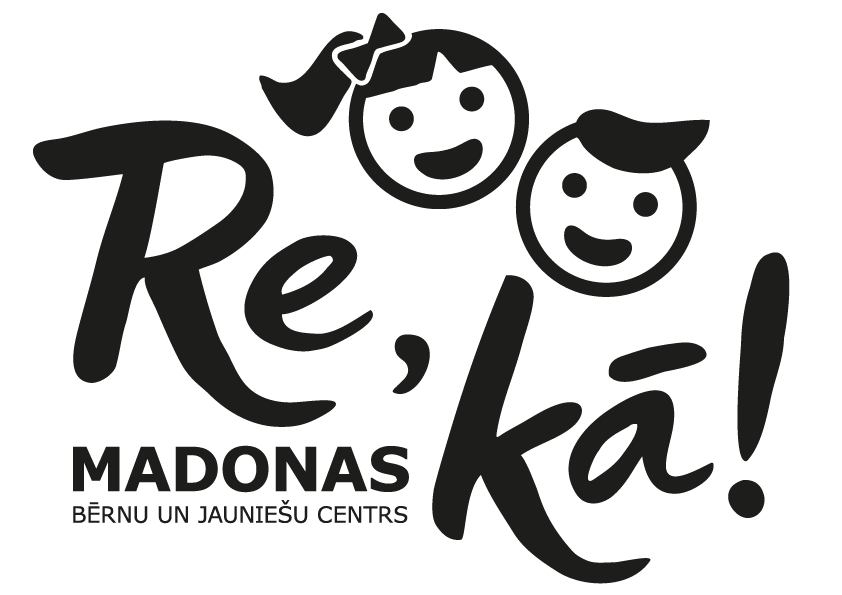 MADONAS BĒRNU UN JAUNIEŠU CENTRSLĪGUMS 4.3. Nodrošināt savu bērnu  ar interešu pulciņa programmas īstenošanai  nepieciešamajiem līdzekļiem         (finansiālajiem un materiālajiem ).4.4. Atlīdzināt  audzēkņa tīši nodarītos materiālos zaudējumus CENTRAM.4.5. Rakstiski  informēt  pulciņa skolotāju  par  audzēkņa izstāšanos no pulciņa.5.CITI NOTEIKUMI5.1.Līgums sastādīts uz 1 (vienas) lapas divos eksemplāros latviešu valodā, pa vienam eksemplāram katrai līgumslēdzēju pusei.5.2. Līgums stājas spēkā brīdī, kad to parakstījušas abas puses, un ir spēkā esošs līdz interešu izglītības programmas izpildes beigām.6. INFORMĀCIJA PAR PERSONAS DATU APSTRĀDIPārzinis un tā pārstāvis: Madonas novada pašvaldība, Madonas Bērnu un jauniešu centrs, juridiskā adrese: Skolas iela 8a, Madona, Madonas novads, LV – 4801, tālrunis 64807552, e-pasts  bjc@madona.lvDatu aizsardzības speciālists: Dainis LukaševičsPersonas datu apstrādes nolūks: audzēkņu uzskaite un interešu izglītības programmas nodrošināšana izglītības iestādē.Tiesiskais pamats: Vispārīgas datu aizsardzības regulas 6.panta 1.punkta a); b), c) d) apakšpunkts; Personu datu saņēmēji: AUDZĒKŅA likumiskais pārstāvis, pārzinis un pārziņa pilnvarotās personas; tiesībsargājošās iestādes normatīvajos aktos noteiktajos gadījumos.Personas dati netiks nosūtīti uz trešajām valstīm.Personas dati tiks uzglabāti: tik ilgi cik nepieciešams, lai izpildītu Latvijas Republikas normatīvo aktu prasībām. AUDZĒKŅA likumiskajam pārstāvim ir tiesības pieprasīt no pārziņa saskaņa ar Vispārīgās datu aizsardzības regulas 15., 16., 17., 18.pantu piekļūt, labot, dzēst, ierobežot personas datu apstrādi.AUDZĒKŅA likumiskajam pārstāvim ir tiesības iesniegt sūdzību Datu valsts inspekcijā par pārziņa pārkāpumiem personas datu apstrādē.AUDZĒKŅA likumiskajam pārstāvim personu datu apstrāde tiek veikta pamatojoties uz iesniedzēja iesniegumu.7. PUŠU REKVIZĪTI